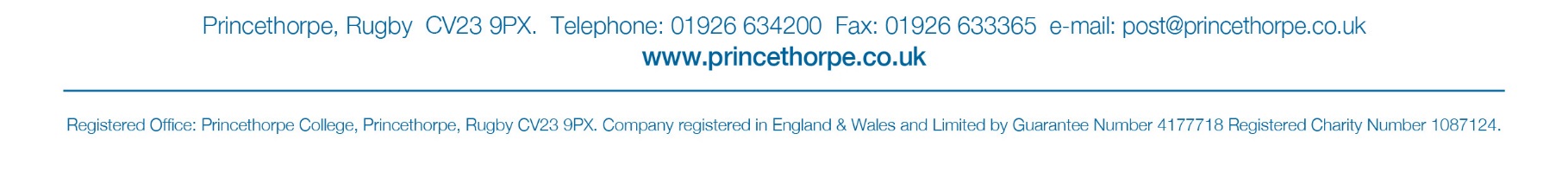 Rehabilitation of Offenders Act 1974All posts involving direct contact with vulnerable children are exempt from the Rehabilitation of Offenders Act 1974.The amendments to the Exceptions Order 1975 (2013) provide that certain spent convictions and cautions are ‘protected’. These are not subject to disclosure to employers and cannot be taken into account.  Guidance and criteria on the filtering of these cautions and convictions can be found on the Disclosure and Barring Service website.DeclarationI confirm that the above information is complete and accurate and I understand that any offer of employment is subject to a) references which are satisfactory to the school b) a satisfactory DBS certificate and check of the Barred list c) the entries on this form proving to be complete and accurate and d) a satisfactory medical report, if appropriate.  I confirm that I have not been disqualified from working with children, cautioned or sanctioned in this regard.Signature__________________________________	Date:__________________I confirm I have checked all of the above:  Name	__________________________________  	(safer recruitment panel member)Signature	__________________________________	Date:__________________Application for the Post of _______________________________________Application for the Post of _______________________________________Application for the Post of _______________________________________Surname:	Forename: 	Title:Middle Name(s):Preferred Name:(Name by which you like to be known if different from above)Former Surnames:(eg maiden name or where any previous change of name(s))Date of birth:Current address:Previous address:(if resident at current address for less than five years please provide any previous addresses during this period)Email address:Surname:	Forename: 	Title:Middle Name(s):Preferred Name:(Name by which you like to be known if different from above)Former Surnames:(eg maiden name or where any previous change of name(s))Date of birth:Current address:Previous address:(if resident at current address for less than five years please provide any previous addresses during this period)Email address:Home telephone no: Mobile telephone no:Religious denomination:Religious denomination:Further Education and Career History:Please supply a full history in chronological order of all training, further education, employment, self-employment and any periods of unemployment since leaving secondary education providing start and end dates.  Provide where appropriate explanations for any periods not in employment, self-employment or further education/training and in each case any reasons for leaving employment.Please ensure that this section is completed as detailed above. Applications where this is not completed will not be considered further.Further Education and Career History:Please supply a full history in chronological order of all training, further education, employment, self-employment and any periods of unemployment since leaving secondary education providing start and end dates.  Provide where appropriate explanations for any periods not in employment, self-employment or further education/training and in each case any reasons for leaving employment.Please ensure that this section is completed as detailed above. Applications where this is not completed will not be considered further.Existing contacts within school:Please indicate if you know any existing employees or trustees at the school, and if so how you know them.Extra-Curricular Activities:Please list any activities you are currently involved in and any you would be willing to offer.Existing contacts within school:Please indicate if you know any existing employees or trustees at the school, and if so how you know them.Extra-Curricular Activities:Please list any activities you are currently involved in and any you would be willing to offer.Referees:Please provide at least two referees.  One referee should be your current or most recent employer (this should be the Headteacher if you are currently working in a school).  If your current/most recent employment does/did not involve work with children, then your second referee should be from your employer with whom you most recently worked with children.For appointments with a key responsibility for the Catholic ethos of the school, a reference from your Parish Priest will be required.Please note, references will not be accepted from relatives or from referees writing solely in the capacity of friends.How did you hear about the position?Candidate to complete:YesNoHave you ever been convicted of a criminal offence which is not ‘protected'If yes, please supply details of all convictions in a sealed envelope marked ‘confidential’ and attach to this form. If your application is successful, this information will be checked against information from the Disclosure and Barring Service before your appointment is confirmed.If yes, please supply details of all convictions in a sealed envelope marked ‘confidential’ and attach to this form. If your application is successful, this information will be checked against information from the Disclosure and Barring Service before your appointment is confirmed.If yes, please supply details of all convictions in a sealed envelope marked ‘confidential’ and attach to this form. If your application is successful, this information will be checked against information from the Disclosure and Barring Service before your appointment is confirmed.Internal use onlyYesNoN/aI have reviewed the applicant’s employment history since school and am satisfied with explanations relating to any gaps in employment. Not applicable for volunteersIf no, has any discrepancy in the information been reviewed with the applicant and an appropriate note added to the application formI am satisfied with the references and all specific questions have been answered satisfactorily. I have compared the references with the information on the application form. All the information provided about the candidate and her/his previous employment by the referee is consistent with the information provided by the applicant on the form Has further clarification been required from referees? Vague or unspecific points in references to be clarified with referees and an appropriate note added to the application formIf yes then state details:If yes then state details:If yes then state details:If yes then state details:Past disciplinary action or allegations have been considered in the circumstances of the individual case and an appropriate note added to the application form. Has the applicant worked or been resident overseas for more than 6 months in the last 10 yearsIf yes then state required checks to be made:  (country/period of employment):If yes then state required checks to be made:  (country/period of employment):If yes then state required checks to be made:  (country/period of employment):If yes then state required checks to be made:  (country/period of employment):Overseas references and/or police checks reviewed and accepted:  